Утвърдил:……/П/ Председател на УС на МИГ ПРЕСПА – общини Баните, Лъки и ЧепелареО Б Я В А За прием на проектни предложенияПо подмярка 8.3- „ Предотвратяване на щети по горите от горски пожари, природни бедствия и катастрофични събития” От Стратегията за ВОМР на сдружениеМЕСТНА ИНИЦИАТИВНА ГРУПА ПРЕСПА – общини Баните, Лъки и Чепеларе,Финансирана по Програмата за развитие на селските райони 2014-2020г. чрез Европейски земеделски фонд за развитие на селските райониНа основание Решение на Управителния съвет на сдружение МИГ „Преспа”-общини Баните, Лъки и Чепеларе от проведено заседание на  12.06.2020 г., чл. 62, т.4 от Наредба 22/14.12.2015г. на МЗХГ и Стратегията за ВОМР на сдружение МИГ „ПРЕСПА”     Обявява процедура по прием на проектни предложения по подмярка 8.3 „Предотвратяване на щети по горите от горски пожари, природни бедствия и катастрофични събития”.Наименование на процедурата:Процедура чрез подбор № BG06RDNP001-19.366 -МИГ „Преспа”-общини Баните, Лъки и Чепеларе: Подмярка 8.3„ Предотвратяване на щети по горите от горски пожари, природни бедствия и катастрофични събития”.Цели на предоставяната безвъзмездна финансова помощ по процедурата:Цел на подмярката е подпомагане за предотвратяване на щети по горите от горски пожари, природни бедствия и катастрофични събития.Превантивните дейности срещу пожари са допустими за подпомагане само в горските територии, класифицирани като такива със среден или висок риск от възникване на пожар. Всички превантивни дейности срещу горски пожари трябва да са част от утвърден горскостопански план или програма или лесоустройствения проект, план или програма и/или от годишен план за защита на горските територии от пожари. В случаите на превантивни дейности срещу болести и вредители, дейностите за ограничаване на възможното бедствие трябва да бъдат одобрени с решение на Националната комисия по лесозащита.Не се предоставя помощ за свързани селскостопански дейности в райони, обхванати от агроекологични ангажименти.Очакван резултат е осигурена превенция на гори от горски пожари за 600 ха.Допустими кандидати:-Физически и юридически лица и местни поделения на вероизповеданията, собственици на горски територии; -Общини, собственици/стопанисващи горски територии; -Юридически лица, стопанисващи горски територии; -Държавни предприятия по чл. 163 от Закона за горите, управляващи държавни горски територии;-Лесозащитни станции; -Регионални дирекции по горите.         Кандидатът/получателят на финансова помощ следва да има седалище и адрес на управление на територията на действие на МИГ Преспа-общини Баните,Лъки и Чепеларе, за кандидат/получател на финансова помощ физическо лице следва да има постоянен адрес на територията на МИГ Преспа-общини Баните,Лъки и Чепеларе. Канидатите трябва да осъществяват дейностите по проекта на територията на МИГ Преспа-общини Баните, Лъки и Чепеларе. Не са допустими:       Потенциалните кандидати не могат да участват в процедурата за подбор на проекти и да получат безвъзмездна финансова помощ, в случай че: 1. получател на финансова помощ е клон на юридическо лице или на едноличен търговец, ако юридическото лице или едноличният търговец, открил клона няма седалище и адрес на управление на територията на действие на МИГ Преспа-общини Баните,Лъки и Чепеларе и не осъществява дейностите по проекта на територията на МИГ Преспа-общини Баните,Лъки и Чепеларе. 2. Кандидатите са длъжни да декларират, че не попадат в някоя от категориите, посочени в Заповед № РД 09-395/27.04.2020 г. на Ръководителя на УО на ПРСР 2014-2020 г., изменена със Заповед № РД 09-442/04.06.2020 г.Потенциалните кандидати не могат да участват в процедурата за подбор на проекти и да получат безвъзмездна финансова помощ, в случай че: 2.1. не съм осъден/а с влязла в сила присъда за престъпление по чл. 108а, чл. 159а - 159г, чл. 172, чл. 192а, чл. 194 - 217, чл. 219 - 252, чл. 253 - 260, чл. 301 - 307, чл. 321, 321а и чл. 352 - 353е от Наказателния кодекс;2.2. не съм осъден/а с влязла в сила присъда за престъпление, аналогично на тези по т. 2.1, в друга държава членка или трета страна;2.3. нямам задължения за данъци и задължителни осигурителни вноски по смисъла на чл. 162, ал. 2, т. 1 от Данъчно-осигурителния процесуален кодекс и лихвите по тях, към държавата или към общината по седалището на възложителя и на кандидата, или аналогични задължения, съгласно законодателството на държавата, в която кандидатът е установен, доказани с влязъл в сила акт на компетентен орган или размерът на неплатените дължими данъци или социалноосигурителни вноски е не повече от 1 на сто от сумата на годишния общ оборот за последната приключена финансова година, но не повече от 50 000 лв.;2.4. не е налице неравнопоставеност в случаите по чл. 44, ал. 5 от ЗОП;2.5. не е установено с акт на компетентен орган, че:а) съм представил/а документ с невярно съдържание, свързан с удостоверяване липсата на основания за отстраняване или изпълнението на критериите за допустимост и/или подбор/избор;б) не съм предоставил/а изискваща се информация, свързана с удостоверяване липсата на основания за отстраняване или изпълнението на критериите за допустимост и/или подбор/избор;2.6. не е установено с влязло в сила наказателно постановление или съдебно решение, нарушение на чл. 61, ал. 1, чл. 62, ал. 1 или 3, чл. 63, ал. 1 или 2, чл. 118, чл. 128, чл. 228, ал. 3, чл. 245 и чл. 301 – 305 от Кодекса на труда или чл. 13, ал. 1 от Закона за трудовата миграция и трудовата мобилност или аналогични задължения, установени с акт на компетентен орган, съгласно законодателството на държавата, в която кандидатът е установен;2.7. не е налице конфликт на интереси по смисъла на Регламент (ЕС, Евратом) 2018/1046 на Европейския парламент и на Съвета от 18 юли 2018 година за финансовите правила, приложими за общия бюджет на Съюза, за изменение на регламенти (ЕС) № 1296/2013, (ЕС) № 1301/2013, (ЕС) № 1303/2013, (ЕС) № 1304/2013, (ЕС) № 1309/2013, (ЕС) № 1316/2013, (ЕС) № 223/2014 и (ЕС) № 283/2014 и на Решение № 541/2014/ЕС и за отмяна на Регламент (ЕС, Евратом) № 966/2012, който не може да бъде отстранен.2.8. не съм обявен в несъстоятелност или в производство по несъстоятелност, не съм в процедура по ликвидация, не съм сключил извънсъдебно споразумение с кредиторите си по смисъла на чл. 740 от Търговския закон, не съм преустановил дейността си, а в случай че кандидатът е чуждестранно лице – не се намирам в подобно положение, произтичащо от сходна процедура, съгласно законодателството на държавата, в която съм установен;2.9. не е установено, че не съм изпълнил/а разпореждане на Европейската комисия за възстановяване на предоставена неправомерна и несъвместима държавна помощ.2.10. не съм лице, което лично или в качеството си на собственик, управител или контролиращ друго лице предоставя или е предоставяло консултантски услуги на същата МИГ, свързани с разработването и прилагането на стратегия за ВОМР;2.11. не съм свързано лице по смисъла на § 1 от допълнителните разпоредби на Търговския закон с член на колективния управителен орган или представляващ по закон и пълномощие член на колективния управителен орган на МИГ и/или на контролния орган на МИГ, или представляващ по закон и пълномощие член на контролния орган на МИГ.2.12. не съм член на колективния управителен орган или на контролния орган на МИГ и не съм свързано лице с член на колективния управителен орган или на контролния орган на МИГ по смисъла на § 1 от допълнителните разпоредби на Търговския закон;2.13. не съм общински съветник, кмет, заместник-кмет или служител на централна или териториална администрация на изпълнителната власт, на местната власт или на публично лице.Кандидатите/получателите на финансова помощ декларират липсата на обстоятелства по т. 2.1 до 2.10, като основанията по т. 2.1, 2.2, 2.7 и 2.10 се отнасят за представляващия/те юридическото лице. Кандидат/получател – община не декларира обстоятелствата по т. 2.3-попълва се  Декларация - Приложение № 5 от Документите към условията за кандидатстване.            Не е допустим и кандидат/получател на помощ и/или негов законен или упълномощен представител, който не отговаря на условията: 1. Не съм свързано лице по смисъла на § 1, от допълнителните разпоредби на Търговския закон с представляващ по закон и/или пълномощие, с член на управителния или контролен орган на местната инициативна група или с кмета на съответната община на територията на МИГ. 2. Не съм член на колективния управителен орган или на контролния орган на МИГ и не съм свързано лице с член на колективния управителен орган или на контролния орган на МИГ по смисъла на § 1 от допълнителните разпоредби на Търговския закон. 3. Не съм свързано лице по смисъла на § 1 от допълнителните разпоредби на Търговския закон с друг член на колективния управителен или представляващ по закон и пълномощие член на колективния управителен орган на МИГ и/или на контролния орган на МИГ или представляващ по закон и пълномощие член на контролния орган на МИГ. Кандидатите са длъжни да декларират обстоятелствата като попълнят Декларация - Приложение № 14.             Моля, обърнете внимание, че Декларациите следва да бъдат попълнени и подписани от всички лица с право да представляват предприятието - кандидат (независимо от това дали го представляват заедно и/или поотделно, и/или по друг начин).Дейности, допустими за финансиране:Материални инвестиции: създаване, подобряване и поддръжка на противопожарна инфраструктура – лесокултурни прегради, противопожарни просеки, минерализовани ивици; изграждане/подобряване на хеликоптерни площадки, с изключение на летищни съоръжения за търговски цели; изграждане/подобряване на водоизточници за борба с пожарите; строителство/подобряване на наблюдателни пунктове за борба с пожарите; закупуване на комуникационно оборудване и средства за наблюдение на горски пожари; изграждане и подобряване на горски пътища; Категории разходи, допустими за финансиране:Материални инвестиции: Разходи за създаване, подобряване и поддръжка на противопожарна инфраструктура – лесокултурни прегради, противопожарни просеки, минерализовани ивици; изграждане/подобряване на хеликоптерни площадки, с изключение на летищни съоръжения за търговски цели; Разходи за изграждане/подобряване на водоизточници за борба с пожарите; Разходи за строителство/подобряване на наблюдателни пунктове за борба с пожарите; Разходи за закупуване на комуникационно оборудване и средства за наблюдение на горски пожари; Разходи за изграждане и подобряване на горски пътища; Нематериални инвестиции: Общи разходи свързани със съответния проект за предпроектни проучвания, такси, хонорари за архитекти, инженери и консултантски услуги, консултации за екологична и икономическа устойчивост на проекти, проучвания за техническа осъществимост на проекта. Общите разходи по проекта не могат да надхвърлят 12 % от общия размер на допустимите инвестиции по проекта.; Разходи за ноу-хау, придобиване на патенти права и лицензи, разходи за регистрация на търговски марки и процеси необходими за изготвяне и изпълнение на проекта”; Закупуване на софтуер;	Разходите за разработване на бизнес план, включващ предпроектни изследвания и маркетингови стратегии  или попълване на анализ разходи – ползи /финансов анализ/, извършване на предпроектни проучвания и окомплектоване на пакета от документи и консултантски услуги, свързани с изпълнението и отчитането на дейностите по проекта до изплащане на помощта, не следва да надхвърлят 5 % от общия размер на допустимите инвестиционни разходи по проекта.Недопустими разходи:Недопустими разходи са разходите съгл. чл. 21 от Наредба № 22 от 14 декември 2015г. за прилагане на подмярка 19.2: 1. определени като недопустими в ПМС № 189 от 2016 г.; 2. за инвестиция или дейност, получила финансиране от друг ЕСИФ; 3. за придобиването на товарни автомобили за сухопътен транспорт съгласно чл. 3, т. 2 и 3, както и други, за които са посочени ограничения в Регламент № 1407/2013 на Комисията от 18 декември 2013 г. относно прилагането на членове 107 и 108 от Договора за функционирането на Европейския съюз към помощта de minimis (ОВ, L 352/1 от 24 декември 2013 г.); 4. определени като недопустими в указанията по § 3 от заключителните разпоредби на ПМС № 161 за общите изисквания към стратегиите, които ще се финансират по съответните програми. От стратегията за ВОМР не са допустими за финансиране от ЕЗФРСР и разходи: -за лихви по дългове;  -за закупуването на незастроени и застроени земи на стойност над 10 на сто от общите допустими разходи за съответната операция; -за данък върху добавената стойност освен невъзстановимия; -за обикновена подмяна и поддръжка; -за лихви и комисиони, печалба на лизинговата компания, разходи по лихви за рефинансиране, оперативни и застрахователни разходи по лизингов договор; -за лизинг освен финансов лизинг, при който получателят на помощта става собственик на съответния актив не по-късно от датата на подаване на заявка за междинно или окончателно плащане за същия актив; -за режийни разходи; -за застраховки; -за закупуване на оборудване втора употреба;- извършени преди 1 януари 2014 г.; -за принос в натура; за инвестиции в селското стопанство – закупуване на права за производство и плащане, закупуване на животни, закупуване на едногодишни растения и тяхното засаждане; -за инвестиция, за която е установено, че ще оказва отрицателно въздействие върху околната среда; извършени преди подаването на заявлението за предоставяне на финансова помощ, независимо дали всички свързани плащания са извършени, с изключение на разходите за предпроектни проучвания, такси, възнаграждение на архитекти, инженери и консултантски услуги, извършени след 1 януари 2014 г.; -за строително-монтажни работи и за създаване на трайни насаждения, извършени преди посещение на място от МИГ; -заявени за финансиране, когато надвишават определените по реда на чл. 22, ал. 4 от Наредба 22 референтни разходи.Период на прием:Начална дата: 12.08.2020 г.Крайна дата: 19.00 часа на 19.10.2020 г.Бюджет на приема:  Общия размер на безвъзмездната финансова помощ по процедурата е в размер на  117 350,00 лева.Минимален и максимален размер на финансовата помощ,предоставяна за проект:Минимална стойност на допустимите разходи – 10 хил. евро или 19 558,00 лева.Максимална стойност на допустимите разходите по проекта – 100 хил. евро или 195 580,00 лева.Минимален размер на субсидията за един проект –  19 558,00 лева.Максимален размер на субсидията за един проект – 117 350,00 лева.Процент на съфинансиране на проекти към Стратегията за ВОМР:Подпомагането по тази подмярка ще бъде 100% от общите допустими разходи Критерии за оценка на проекти и тяхната тежест:Минимален брой точки : 20т.В случай,че две или повече проектни предложения получат еднакъв брой точки по критериите за оценка и не е наличен финансов ресурс за финансирането им, тези проекти ще бъдат допълнително класирани по следния критерии: проектът ще осигурява превенция на гори на площ над 301 ха. – 50 т.! /съгласно решение на Общото събрание от 11 май 2018година/Лица за контакт:Иванка Талева - Изпълнителен директор , моб.тел. 0886 797808Даниела Радева - експерт гр.Лъки, моб.тел. 0895 443993Соня Ружинова - експерт с.Баните, моб.тел. 0879 618141Подробна информация и документи за кандидатстване са достъпни:-в ИСУН на адрес https://eumis2020.government.bg- на електронната страница на МИГ „Преспа”- http://www.migprespa.com/- в офисите на МИГ „Преспа” в гр. Чепеларе, гр. Лъки и с.БанитеНачини на подаване на проектни предложения:Проектните предложения от кандидати за подпомагане по подмярка 8.3 Предотвратяване на щети по горите от горски пожари, природни бедствия и катастрофични събития”от Стратегията за ВОМР се подават електронно в ИСУН в рамките на срока,определен в обявата и в процедурата за прием на проектни предложения. Интернет адресът на модула за електронно кандидатстване на ИСУН 2020 е https://eumis2020.government.bg, където е налично ръководство за работа със системата.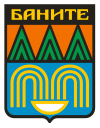 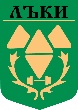 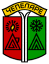 Споразумение за изпълнение на Стратегия за водено от общностите местно развитие на Сдружение с нестопанска цел Местна инициативна група „Преспа“-общини Баните, Лъки и Чепеларе РД 50-144/21.10.2016година и Допълнително споразумение РД 50-144/04.07.2018година.1Проектът ще осигурява превенция на гори на площ над определен размер в ха.50превенция на гори на площ от 200 до 300 ха.20превенция на гори на площ над 301 ха.502Проектът е съвкупност от противопожарни мерки, заложени по утвърден горскостопанския план или програма или лесоустройствен проект, план или програма и/или от годишен план за защита на горските територии от пожари.;303Проектът е на труднодостъпни територии – отдалечен от населено място над 500 м.20Общо100 т.